Oko SPZ Detva v spolupráci s 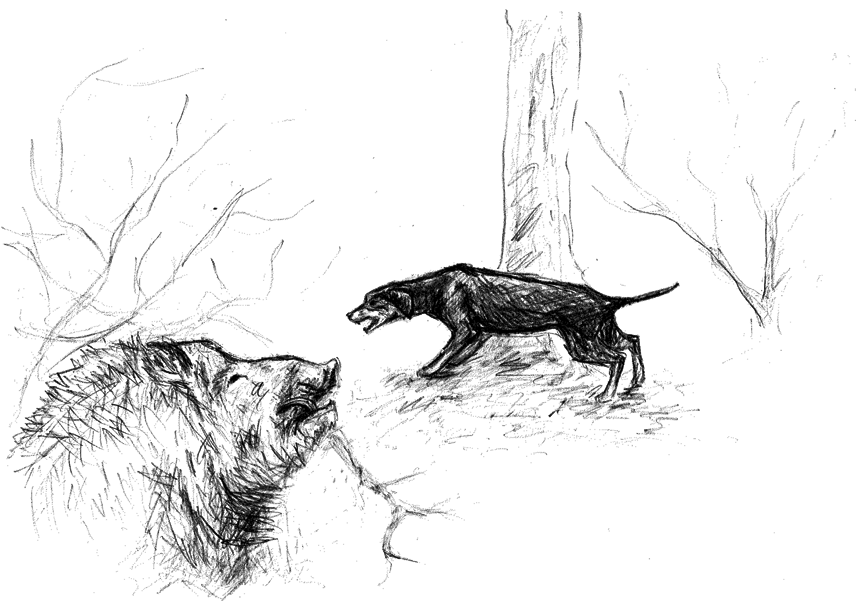 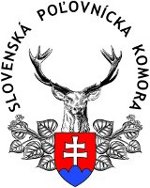 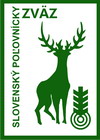     PZ Siroň – Detva     Vás pozýva na    Výcvikový deň poľovných psovdňa 16.9.2018 Zraz: Železničná stanica Detva o 8:00 hod.Výcvikový deň bude zameraný na prípravu mladých psov a začínajúcich vodičov na skúšky poľovnej upotrebiteľnosti FSMP, PF, FD, SDSamozrejme sú vítaní aj skúsenejší kynológovia, ktorí sa môžu podeliť so svojimi praktickými skúsenosťami pri výcviku psa. Pre disciplínu odvaha je možné využiť diviačí oplôtok. Pripravené budú aj umelo založené stopy zveri.Školenie budú viesť skúsený rozhodca Jozef Golian a kynológovia Ján Šouc a Pavel PohorelecPROGRAM:             Otvorenie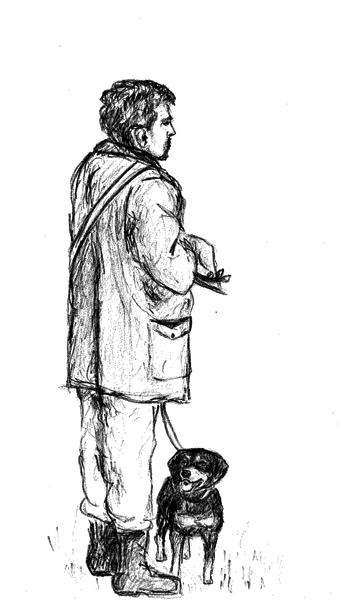 Odborná prednáška – príprava psa na skúšky PUPTeória a praktické rady pri výcvikuPraktické ukážkyDiskusiaPre účastníkov bude zabezpečené občerstvenie, potrebné si je doniesť kynologické pomôcky, najmä farbiarske remene.V prípade záujme je potrebné prihlásiť sa u tajomníka OkO SPZ Janka Hrončeka v kancelárii OPK Detva v Hriňovej, alebo telefonicky na t.č. 0911 344 877, 0905 182 077Akcia je pre záujemcov bezplatnáPoľovníckej kynológii zdar!Príloha – foto z vlaňajšieho ročníka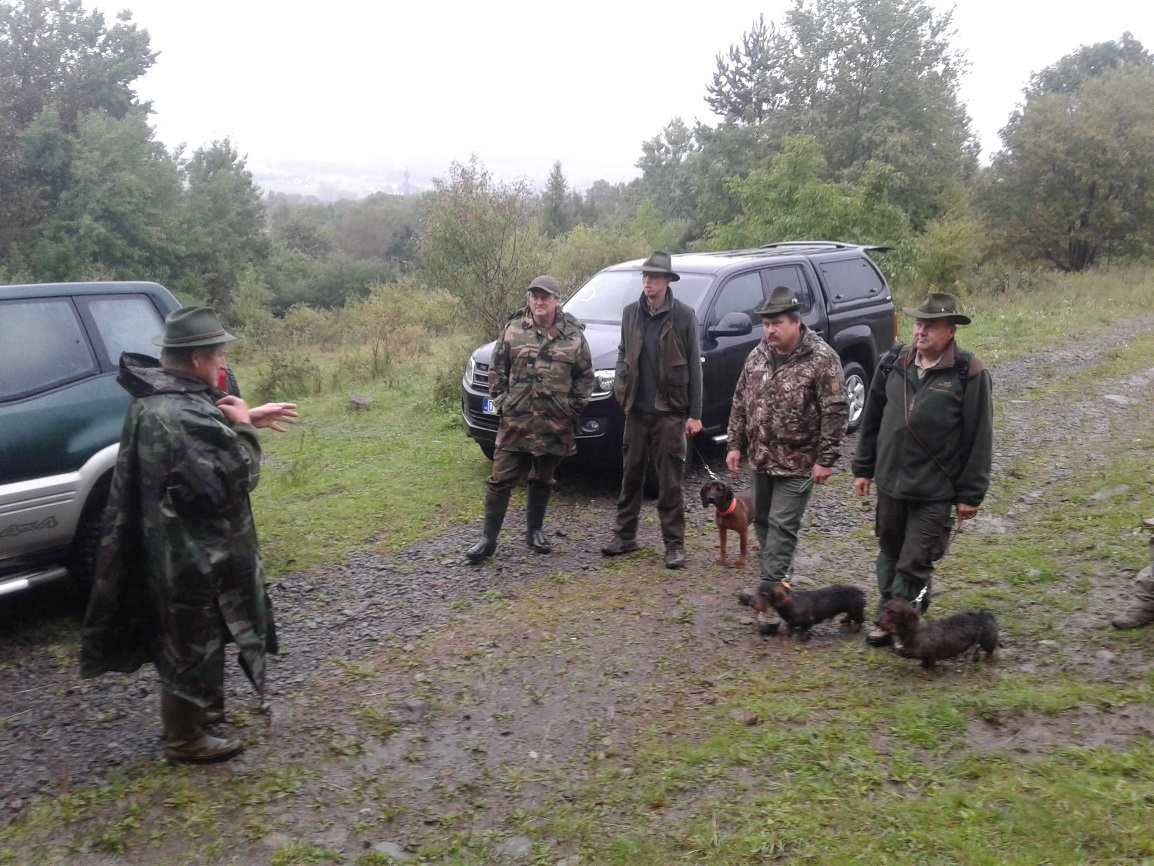 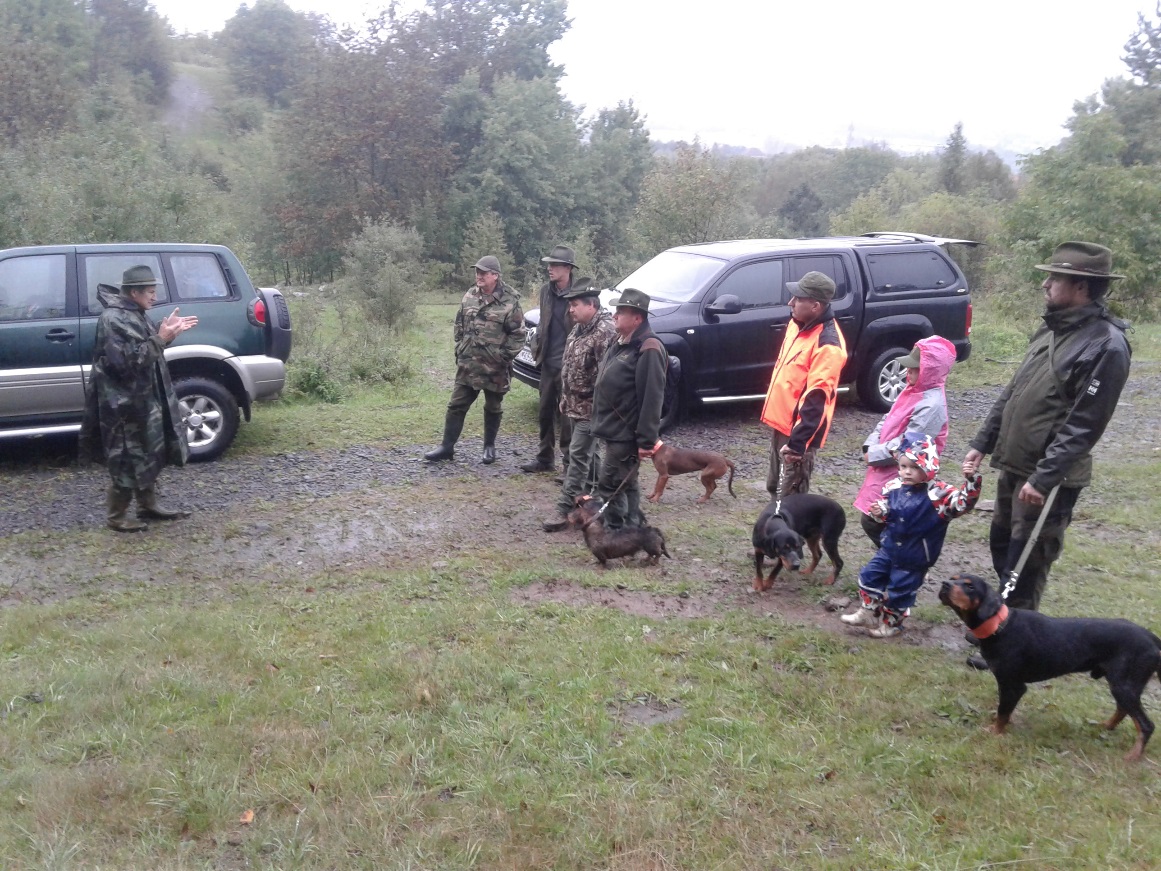 Teoretická časť prípravy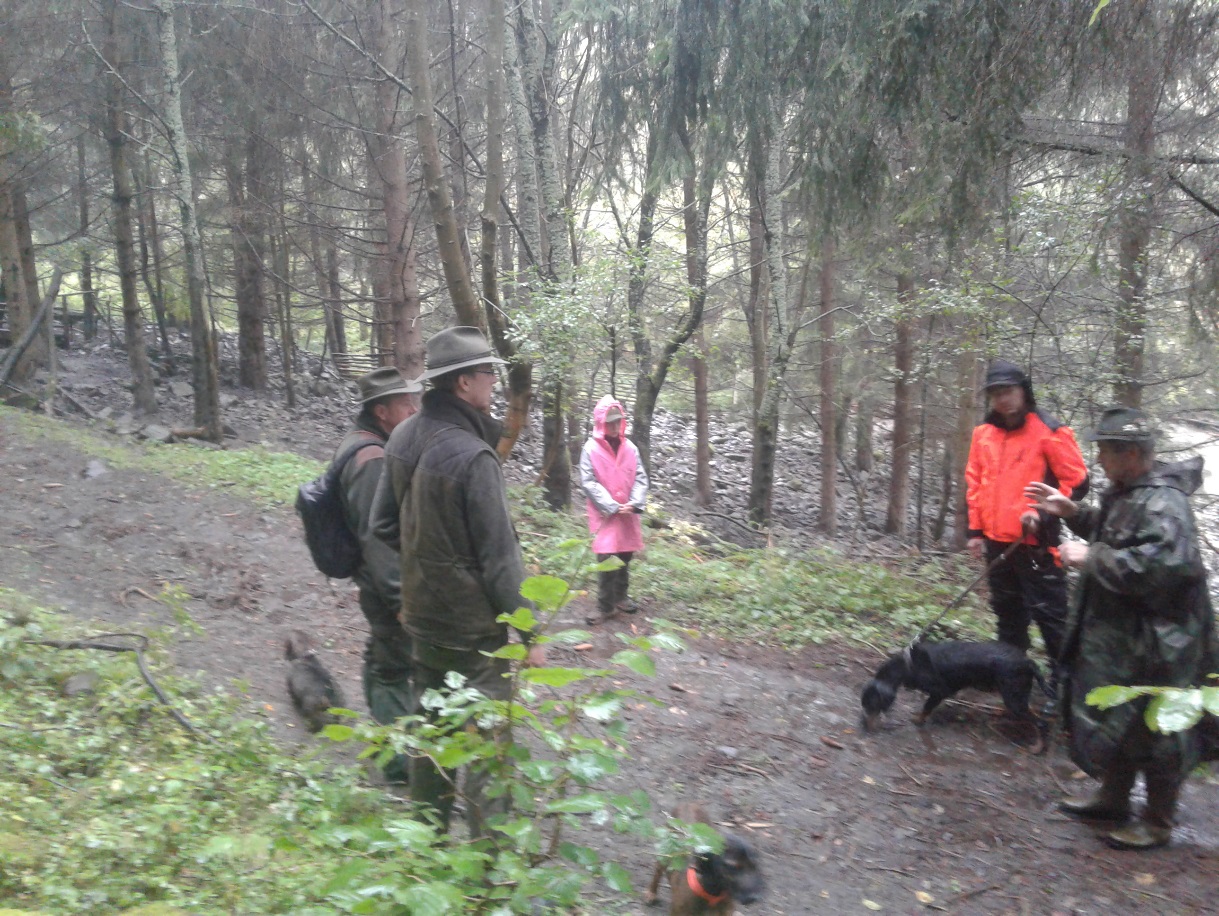 Praktická časť – práca v diviačom oplôtku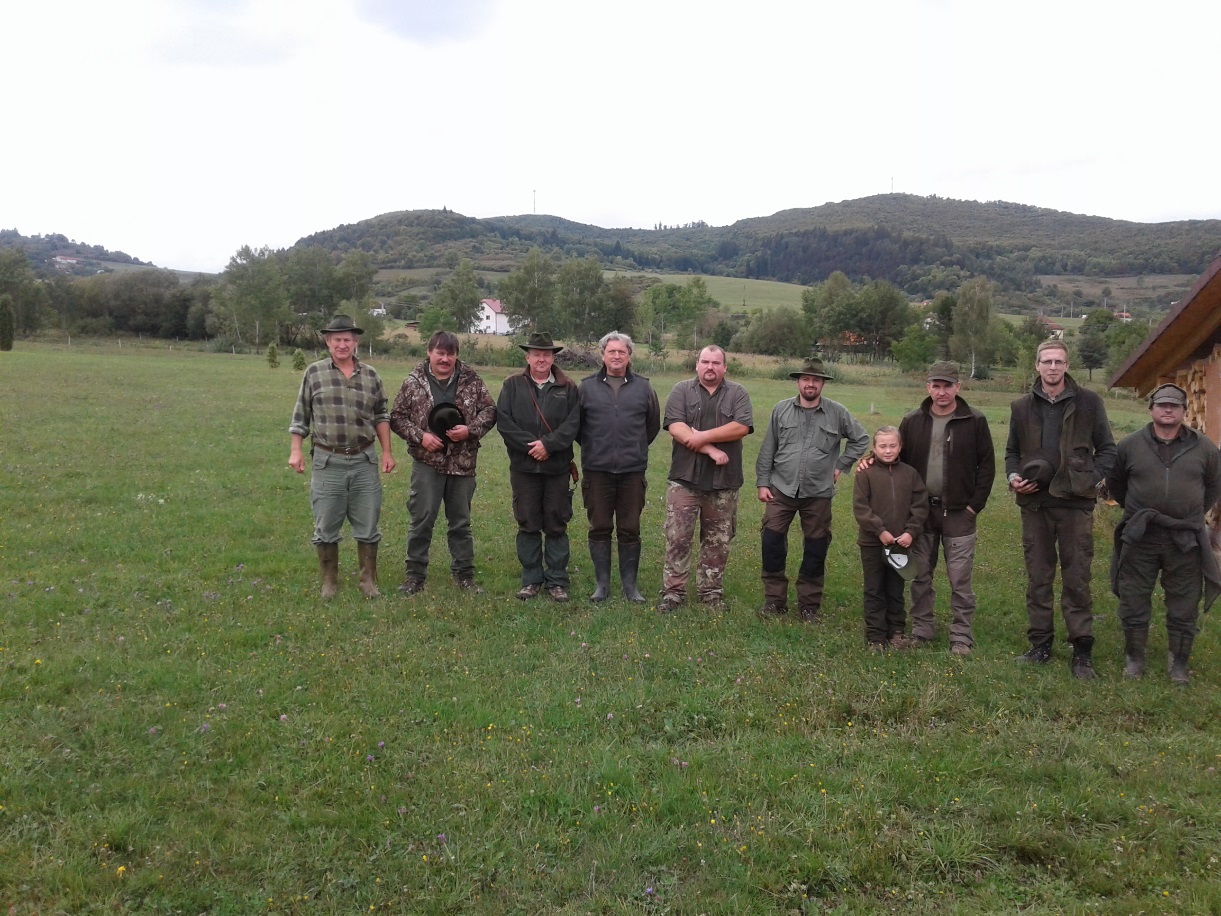 Zúčastnení v roku 2017